１２月１８日（日）１０時３０分～１２時３０分都立大学駅ハナマサ前広場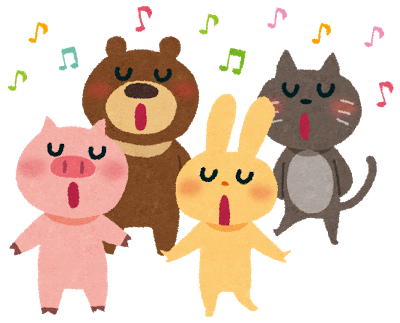 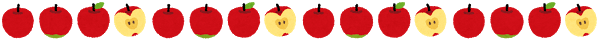 １１時３０分～桜修館吹奏楽部、8中によるトトロ演奏トトロの「さんぽ」をうたいましょう♪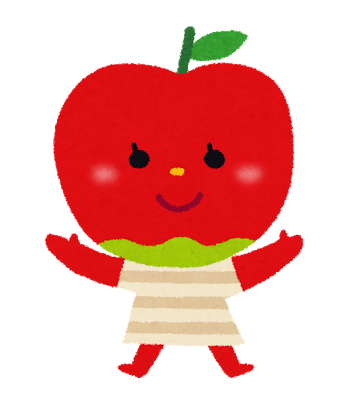 演奏八雲小学校金管バンド、8中吹奏楽部、桜修館吹奏楽部展示大岡山、第三ひもんや、八雲保育園　桜の葉っぱのアート後援　目黒区責任者　八百屋坂本  MAIL:toritunoakari@gmail.com【とりつの灯りイベントとクリスマスコンサート】